แบบประเมินหน่วยการเรียนรู้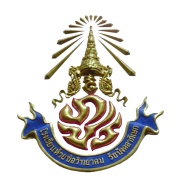 หน่วยการเรียนรู้ที่...... ชื่อหน่วยการเรียนรู้........................................................ชั้น ม........ เวลา.......ชั่วโมงคำชี้แจง โปรดเขียนเครื่องหมายลงในช่องที่ตรงกับระดับการประเมินระดับการประเมิน	4 	หมายถึง มีความสอดคล้อง/เชื่อมโยง/เหมาะสมมากที่สุด			3 	หมายถึง	 มีความสอดคล้อง/เชื่อมโยง/เหมาะสมมาก			2 	หมายถึง มีความสอดคล้อง/เชื่อมโยง/เหมาะสมน้อยหมายถึง มีความสอดคล้อง/เชื่อมโยง/เหมาะสมน้อยที่สุด                                                           	ลงชื่อ...............................................ผู้ประเมิน                                                                     (................................................)                                                       	ตำแหน่ง..........................................................การแปลความหมายเกณฑ์ ค่าเฉลี่ย  1.00 – 1.99 	ปรับปรุง			2.00 – 2.99	พอใช้		3.00 – 3.49	ดี			3.50 -	4.00	ดีมากที่รายการประเมินระดับการประเมินระดับการประเมินระดับการประเมินระดับการประเมินที่รายการประเมิน43211ชื่อหน่วยการเรียนรู้ น่าสนใจ กะทัดรัด ชัดเจน ครอบคลุมเนื้อหาสาระ2มาตรฐานการเรียนรู้/ตัวชี้วัด สมรรถนะสำคัญของผู้เรียนและคุณลักษะอันพึงประสงค์มีความเชื่อมโยงกันอย่างเหมาะสม3ความสอดคล้องของสาระสำคัญ/ความคิดรวบยอดกับมาตรฐานการเรียนรู้/ตัวชี้วัด4ความสอดคล้องของสาระสำคัญ/ความคิดรวบยอดกับสาระการเรียนรู้5ความเชื่อมโยงสัมพันธ์กันระหว่างชื่อหน่วยการเรียนรู้ มาตรฐานการเรียนรู้/ตัวชี้วัดสาระสำคัญ/ความคิดรวบยอด สาระการเรียนรู้ และกิจกรรมการเรียนรู้6กิจกรรมการเรียนรู้สอดคล้องกับมาตรฐานการเรียนรู้/ตัวชี้วัด และสาระการเรียนรู้7กิจกรรมการเรียนรู้มีความครอบคลุมในการพัฒนาผู้เรียนให้มีความรู้ ทักษะ/กระบวนการสมรรถนะสำคัญของผู้เรียน และคุณลักษณะอันพึงประสงค์8กิจกรรมการเรียนรู้มีความเหมาะสมสามารถนำผู้เรียนไปสู่การสร้างชิ้นงาน/ภาระงาน9มีการประเมินผลตามสภาพจริงและสอดคล้องกับมาตรฐานการเรียนรู้/ตัวชี้วัด/กิจกรรมการเรียนรู้10ประเด็นและเกณฑ์การประเมินสามารถสะท้อนคุณภาพผู้เรียนตามมาตรฐานการเรียนรู้/ตัวชี้วัด11สื่อการเรียนรู้ในแต่ละกิจกรรม มีความเหมาะสมกับเวลา และการนำไปประยุกต์ใช้ได้จริง12กำหนดเวลาได้เหมาะสมกับกิจกรรม และสามารถนำไปปฏิบัติได้จริงรวมรวมเฉลี่ย/สรุปผล......................................เฉลี่ย/สรุปผล......................................(ผลรวม/12)(ผลรวม/12)(ผลรวม/12)(ผลรวม/12)